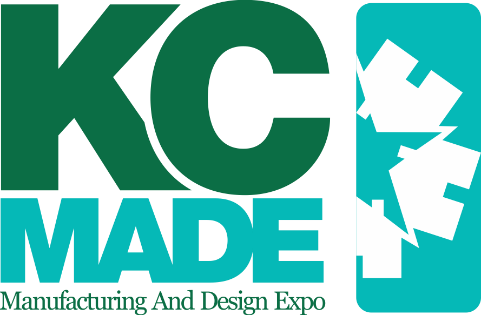 Registration ChecklistIn your registration, please be sure to include the following:Project Entry Forms (Group & Individual)Summary SheetMust be signed by CTE instructor.Check for Total Project EntriesChecks must made out to KCHBA. Personal checks will not be accepted; all checks must be provided by the educational institution.Student and Industry Luncheon Registration link sent to parents that have a student participating in KC MADE. Completed registration forms and checks must be mailed to: Courtney Reyes Home Builders Association of Greater Kansas City600 E 103rd StKansas City, MO 64131Entries must be postmarked by Friday, February 7, 2020.For any questions please contact:
Courtney ReyesGovernment Affairs & Workforce Development Director
Courtney@kchba.org
816-733-2214